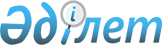 Бір жолғы талондар құнын белгілеу туралы
					
			Күшін жойған
			
			
		
					Оңтүстік Қазақстан облысы Бәйдібек аудандық мәслихатының 2009 жылғы 17 ақпандағы N 16/95 шешімі. Оңтүстік Қазақстан облысы Бәйдібек ауданының Әділет басқармасында 2009 жылғы 12 наурызда N 14-5-72 тіркелді. Күші жойылды - Оңтүстік Қазақстан облысы Бәйдібек аудандық мәслихатының 2012 жылғы 21 желтоқсандағы № 9/48 Шешімімен      Күші жойылды - Оңтүстік Қазақстан облысы Бәйдібек аудандық мәслихатының 2012.12.21 № 9/48 Шешімімен.      Ескерту. Тақырыпқа өзгерту енгізілді - Оңтүстік Қазақстан облысы Бәйдібек аудандық мәслихатының 2011.09.27 N 47/276 Шешімімен.

      



      Қазақстан Республикасының 10 желтоқсан 2008 жылғы N 100-ІV "Салық және бюджетке төленетін басқа да міндетті төлемдер туралы" Қазақстан Республикасының кодексін (Салық кодексі) қолданысқа енгізу туралы" Заңының 36 бабының 1 тармағының 1 тармақшасына және 6 тармақтарына сәйкес аудандық мәслихат ШЕШТІ:



      1. Біржолғы талон негізінде кәсіпкерлік жасаушы Қазақстан Республикасының азаматтары мен оралмандарға кәсіпкерлік қызмет түрлері бойынша бір жолғы талондар құныны осы шешімнің 1 қосымшасына сай бекітілсін.

      Ескерту. Шешімнің бірінші тармағындағы "жеке тұлғаларға" деген сөздер "Қазақстан Республикасының азаматтары мен оралмандарға" деген сөздермен ауыстырылды - Оңтүстік Қазақстан облысы Бәйдібек аудандық мәслихатының 2011.09.27 N 47/276 Шешімімен.



      2. Осы шешім ресми жарияланғаннан кейін күнтізбелік он күн өткен соң қолданысқа енгізіледі.                Сессия төрағасы:                           О.Мыңғышев      Мәслихат хатшысы:                          Т.Дүйсенбеков

      Бәйдібек аудандық мәслихатының

      2009 жылғы 17 ақпандағы N 16/95

      шешімімен бекітілген 1 қосымша       Қызметi дүркiн-дүркiн сипатта болатын Қазақстан Республикасының азаматтары мен оралмандар

үшiн бiржолғы талондар құнының мөлшерi      Ескерту. 1-Қосымша жаңа редакцияда - Оңтүстік Қазақстан облысы Бәйдібек аудандық мәслихатының 2010.06.03 N 33/185 қолданысқа енгізілу тәртібін 3-тармақтан қараңыз) Шешімімен; 1-қосымшаның тақырыбындағы "жеке тұлғалар" деген сөздер "Қазақстан Республикасының азаматтары мен оралмандар" деген сөздермен ауыстырылды - Оңтүстік Қазақстан облысы Бәйдібек аудандық мәслихатының 2011.09.27 N 47/276 Шешімімен.

Бәйдібек аудандық мәслихатының

2009 жылғы 17 ақпандағы

№ 16/95 шешіміне № 2 қосымша       Базарларда тауарлар өткiзу, жұмыстар орындау, қызметтер көрсету жөнiндегi қызметтердi жүзеге асыратын Қазақстан Республикасының азаматтары мен оралмандарға, дара кәсiпкерлер мен заңды тұлғалар үшiн бiржолғы талондар құнының мөлшерi      Ескерту. Шешім 2-қосымшамен толықтырылды - Оңтүстік Қазақстан облысы Бәйдібек аудандық мәслихатының 2010.06.03 N 33/185 (қолданысқа енгізілу тәртібін 3-тармақтан қараңыз) Шешімімен; 2-қосымшаның тақырыбындағы және оның 2-тармағындағы "жеке тұлғалар" деген сөздер "Қазақстан Республикасының азаматтары мен оралмандар" деген сөздермен ауыстырылды - Оңтүстік Қазақстан облысы Бәйдібек аудандық мәслихатының 2011.09.27 N 47/276 Шешімімен. 
					© 2012. Қазақстан Республикасы Әділет министрлігінің «Қазақстан Республикасының Заңнама және құқықтық ақпарат институты» ШЖҚ РМК
				Рет саныКәсiпкерлiк қызметтiң түрлерiБiржолғы талон құны (теңге)1Сату (стационарлық үй-жайда жүзеге асырылатын қызметтердi қоспағанда):Сату (стационарлық үй-жайда жүзеге асырылатын қызметтердi қоспағанда):11) газеттер мен журналдар7012) тұқым, сондай-ақ отырғызылатын материалдары (екпелер, көшет)12013) бақша дақылдары25014) саяжайларда және үй маңындағы учаскелерде өсiрiлген табиғи гүлдер15015) қосалқы ауыл шаруашылығы, бағбандық, бақшалық және саяжай учаскелерiнiң өнiмдерi25016) жануарлар мен құстардың жемдерi30017) сыпыртқылар25018) орман жидегi25019) бал250110) саңырауқұлақ250111) балық4002Жер учаскелерiн өңдеу жөнiндегi жеке трактор иелерiнiң көрсететiн қызметi 8003Үй жануарлары мен құстарын бағуды жүзеге асыратын қызметi40Рет саныСауда (тауар) түрiБiржолғы талон құны (теңге)1Базарларда тауарлар сату (базар аумағындағы дүңгiршектердегi, стационарлық үй-жайлардағы (оқшауланған блоктардағы) сауданы қоспағанда):Базарларда тауарлар сату (базар аумағындағы дүңгiршектердегi, стационарлық үй-жайлардағы (оқшауланған блоктардағы) сауданы қоспағанда):11) сүт және қышқыл сүт өнiмдерi20012) ұсақ-түйек тауарлар сату20013) көкөнiс және жемiстер25014) ет және ет өнiмдерi100015) құстар мен аңдарды сату10016) кеңсе тауарлары, парфюмерия 30017) кеңсе тауарлары30018) iрi қара мал20019) ұсақ мал1002Базар аумағында жұмыстар орындау, қызметтер көрсету жөнiндегi қызметтердi жүзеге асыратын Қазақстан Республикасының азаматтары мен оралмандарға, дара кәсiпкерлер мен заңды тұлғалар150